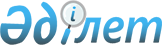 О корректировке базовых ставок земельного налога по району Шал акына
					
			Утративший силу
			
			
		
					Решение маслихата района Шал акына Северо-Казахстанской области от 25 декабря 2009 года N 20/10. Зарегистрировано Управлением юстиции района Шал акына Северо-Казахстанской области 1 февраля 2010 года N 13-14-93. Утратило силу решением маслихата района Шал акына Северо-Казахстанской области от 31 марта 2015 года N 36/15      Сноска. Утратило силу решением маслихата района Шал акына Северо-Казахстанской области от 31.03.2015 N 36/15 (вводится в действие со дня подписания).

      В соответствии с подпунктом 13) пункта 1 статьи 6 Закона Республики Казахстан от 23 января 2001 года № 148 "О местном государственном управлении и самоуправлении в Республике Казахстан", согласно пункта 1 статьи 387 Кодекса Республики Казахстан от 10 декабря 2008 года № 99–IV "О налогах и других обязательных платежах в бюджет", на основании схемы зонирования и предложения акима района районный маслихат РЕШИЛ:

      1. Повысить ставки земельного налога, установленного статьями 378, 379, 381, 383 Кодекса Республики Казахстан от 10 декабря 2008 года № 99–IV "О налогах и других обязательных платежах в бюджет" соответственно:

      1) по статье 378 "Базовые налоговые ставки на земли сельскохозяйственного назначения" - на 50 процентов;

      2) по статье 379 "Базовые налоговые ставки на земли сельскохозяйственного назначения предоставленные физическим лицам" - на 50 процентов;

      3) по статье 381 "Базовые налоговые ставки на земли населенных пунктов (за исключением придомовых земельных участков)" - на 50 процентов;

      4)по статье 383 "Базовые налоговые ставки на земли промышленности, расположенные вне населенных пунктов" - на 50 процентов;

      2. Признать утратившим силу решение сессии районного маслихата от 28 января 2004 года № 5/3 "О корректировке базовых ставок земельного налога по району Шал акына".

      3. Настоящее решение вводится в действие по истечении десяти календарных дней со дня его первого официального опубликования.


					© 2012. РГП на ПХВ «Институт законодательства и правовой информации Республики Казахстан» Министерства юстиции Республики Казахстан
				
      Председатель XX сессии
районного маслихата

З. Курманкулов

      Секретарь
районного маслихата

Н. Дятлов

      "СОГЛАСОВАНО"
Заместитель начальника 
налогового управления 
по району Шал акына
25 декабря 2009 года

С. Муканов
